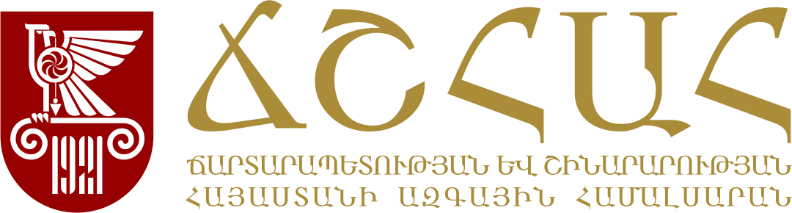 Շուրջ մեկ դար շարունակ իր հարուստ և բովանդակալից գործունեության ընթացքում Ճարտարապետության և շինարարության համալսարանը ավելի քան 35,000 անհատների ձևավորել է որպես՝ մասնագետների:Սիրելի՛ դիմորդ, քեզ սպասում է նոր հնարավորություն. դառնալ ՃՇՀԱՀ մեծ ընտանիքի մի մաս, որտեղ նորարարությունն ու կրթության որակը առաջնահերթություն են: Մեկ դարյա ավանդույթների և առաջադեմ հայացքներով մեր կրթօջախը խոստանում է ոչ միայն տեսական խորը գիտելիքներ, այլև մասնագիտական փորձով և ժամանակակից միջազգային ծրագրերով հագեցած կրթական ծրագրեր, որը կդարձնի ձեզ Հայաստանի Հանրապետության տնտեսության զարգացման առաջամարտիկներ: Շուրջ մեկ դար շարունակ իր հարուստ և բովանդակալից գործունեության ընթացքում Ճարտարապետության և շինարարության համալսարանը ավելի քան 35,000 անհատների ձևավորել է որպես՝ մասնագետների:Սիրելի՛ դիմորդ, քեզ սպասում է նոր հնարավորություն. դառնալ ՃՇՀԱՀ մեծ ընտանիքի մի մաս, որտեղ նորարարությունն ու կրթության որակը առաջնահերթություն են: Մեկ դարյա ավանդույթների և առաջադեմ հայացքներով մեր կրթօջախը խոստանում է ոչ միայն տեսական խորը գիտելիքներ, այլև մասնագիտական փորձով և ժամանակակից միջազգային ծրագրերով հագեցած կրթական ծրագրեր, որը կդարձնի ձեզ Հայաստանի Հանրապետության տնտեսության զարգացման առաջամարտիկներ: Շուրջ մեկ դար շարունակ իր հարուստ և բովանդակալից գործունեության ընթացքում Ճարտարապետության և շինարարության համալսարանը ավելի քան 35,000 անհատների ձևավորել է որպես՝ մասնագետների:Սիրելի՛ դիմորդ, քեզ սպասում է նոր հնարավորություն. դառնալ ՃՇՀԱՀ մեծ ընտանիքի մի մաս, որտեղ նորարարությունն ու կրթության որակը առաջնահերթություն են: Մեկ դարյա ավանդույթների և առաջադեմ հայացքներով մեր կրթօջախը խոստանում է ոչ միայն տեսական խորը գիտելիքներ, այլև մասնագիտական փորձով և ժամանակակից միջազգային ծրագրերով հագեցած կրթական ծրագրեր, որը կդարձնի ձեզ Հայաստանի Հանրապետության տնտեսության զարգացման առաջամարտիկներ: Շուրջ մեկ դար շարունակ իր հարուստ և բովանդակալից գործունեության ընթացքում Ճարտարապետության և շինարարության համալսարանը ավելի քան 35,000 անհատների ձևավորել է որպես՝ մասնագետների:Սիրելի՛ դիմորդ, քեզ սպասում է նոր հնարավորություն. դառնալ ՃՇՀԱՀ մեծ ընտանիքի մի մաս, որտեղ նորարարությունն ու կրթության որակը առաջնահերթություն են: Մեկ դարյա ավանդույթների և առաջադեմ հայացքներով մեր կրթօջախը խոստանում է ոչ միայն տեսական խորը գիտելիքներ, այլև մասնագիտական փորձով և ժամանակակից միջազգային ծրագրերով հագեցած կրթական ծրագրեր, որը կդարձնի ձեզ Հայաստանի Հանրապետության տնտեսության զարգացման առաջամարտիկներ: Շուրջ մեկ դար շարունակ իր հարուստ և բովանդակալից գործունեության ընթացքում Ճարտարապետության և շինարարության համալսարանը ավելի քան 35,000 անհատների ձևավորել է որպես՝ մասնագետների:Սիրելի՛ դիմորդ, քեզ սպասում է նոր հնարավորություն. դառնալ ՃՇՀԱՀ մեծ ընտանիքի մի մաս, որտեղ նորարարությունն ու կրթության որակը առաջնահերթություն են: Մեկ դարյա ավանդույթների և առաջադեմ հայացքներով մեր կրթօջախը խոստանում է ոչ միայն տեսական խորը գիտելիքներ, այլև մասնագիտական փորձով և ժամանակակից միջազգային ծրագրերով հագեցած կրթական ծրագրեր, որը կդարձնի ձեզ Հայաստանի Հանրապետության տնտեսության զարգացման առաջամարտիկներ: Շուրջ մեկ դար շարունակ իր հարուստ և բովանդակալից գործունեության ընթացքում Ճարտարապետության և շինարարության համալսարանը ավելի քան 35,000 անհատների ձևավորել է որպես՝ մասնագետների:Սիրելի՛ դիմորդ, քեզ սպասում է նոր հնարավորություն. դառնալ ՃՇՀԱՀ մեծ ընտանիքի մի մաս, որտեղ նորարարությունն ու կրթության որակը առաջնահերթություն են: Մեկ դարյա ավանդույթների և առաջադեմ հայացքներով մեր կրթօջախը խոստանում է ոչ միայն տեսական խորը գիտելիքներ, այլև մասնագիտական փորձով և ժամանակակից միջազգային ծրագրերով հագեցած կրթական ծրագրեր, որը կդարձնի ձեզ Հայաստանի Հանրապետության տնտեսության զարգացման առաջամարտիկներ: Մեր համալսարանում կարող ես սովորել հետևյալ մասնագիտություններով`Մեր համալսարանում կարող ես սովորել հետևյալ մասնագիտություններով`Մեր համալսարանում կարող ես սովորել հետևյալ մասնագիտություններով`Մեր համալսարանում կարող ես սովորել հետևյալ մասնագիտություններով`Մեր համալսարանում կարող ես սովորել հետևյալ մասնագիտություններով`Մեր համալսարանում կարող ես սովորել հետևյալ մասնագիտություններով`ՃարտարապետությունՇինարարարական ճարտարագիտությունԴիզայնՏրանսպորտային համակարգերԳեոդեզիա և կադաստրԱշխարագրական տեղեկատվական համակարգեր ՃարտարապետությունՇինարարարական ճարտարագիտությունԴիզայնՏրանսպորտային համակարգերԳեոդեզիա և կադաստրԱշխարագրական տեղեկատվական համակարգեր ՃարտարապետությունՇինարարարական ճարտարագիտությունԴիզայնՏրանսպորտային համակարգերԳեոդեզիա և կադաստրԱշխարագրական տեղեկատվական համակարգեր Ինֆորմատիկա (համակարգչային գիտություն)Տեղեկատվական համակարգերՏնտեսագիտությունՍերվիսԼոգիստիկաԻնֆորմատիկա (համակարգչային գիտություն)Տեղեկատվական համակարգերՏնտեսագիտությունՍերվիսԼոգիստիկաԻնֆորմատիկա (համակարգչային գիտություն)Տեղեկատվական համակարգերՏնտեսագիտությունՍերվիսԼոգիստիկա4 000ՈՒՍԱՆՈՂ4 000ՈՒՍԱՆՈՂ35 000ՇՐՋԱՆԱՎԱՐՏ35 000ՇՐՋԱՆԱՎԱՐՏ97%ՇՐՋԱՆԱՎԱՐՏՆԵՐՆ ԱՇԽԱՏՈՒՄ ԵՆ ԻՐԵՆՑ ՄԱՍՆԱԳԻՏՈՒԹՅԱՄԲ97%ՇՐՋԱՆԱՎԱՐՏՆԵՐՆ ԱՇԽԱՏՈՒՄ ԵՆ ԻՐԵՆՑ ՄԱՍՆԱԳԻՏՈՒԹՅԱՄԲՄենք վստահ ենք, որ Ճարտարապետության և շինարարության Հայաստանի ազգային համալսարանը կարող է լինել ձեր լավագույն ընտրությունը հաջողությամբ սովորելու և ձեր նպատակներին հասնելու համար:Սպասում ենք ձեզ մեր համալսարանում։Մենք վստահ ենք, որ Ճարտարապետության և շինարարության Հայաստանի ազգային համալսարանը կարող է լինել ձեր լավագույն ընտրությունը հաջողությամբ սովորելու և ձեր նպատակներին հասնելու համար:Սպասում ենք ձեզ մեր համալսարանում։Մենք վստահ ենք, որ Ճարտարապետության և շինարարության Հայաստանի ազգային համալսարանը կարող է լինել ձեր լավագույն ընտրությունը հաջողությամբ սովորելու և ձեր նպատակներին հասնելու համար:Սպասում ենք ձեզ մեր համալսարանում։Մենք վստահ ենք, որ Ճարտարապետության և շինարարության Հայաստանի ազգային համալսարանը կարող է լինել ձեր լավագույն ընտրությունը հաջողությամբ սովորելու և ձեր նպատակներին հասնելու համար:Սպասում ենք ձեզ մեր համալսարանում։Մենք վստահ ենք, որ Ճարտարապետության և շինարարության Հայաստանի ազգային համալսարանը կարող է լինել ձեր լավագույն ընտրությունը հաջողությամբ սովորելու և ձեր նպատակներին հասնելու համար:Սպասում ենք ձեզ մեր համալսարանում։Մենք վստահ ենք, որ Ճարտարապետության և շինարարության Հայաստանի ազգային համալսարանը կարող է լինել ձեր լավագույն ընտրությունը հաջողությամբ սովորելու և ձեր նպատակներին հասնելու համար:Սպասում ենք ձեզ մեր համալսարանում։ԻՄԱՑԻՐ ԱՎԵԼԻՆԻՄԱՑԻՐ ԱՎԵԼԻՆԻՄԱՑԻՐ ԱՎԵԼԻՆԻՄԱՑԻՐ ԱՎԵԼԻՆԻՄԱՑԻՐ ԱՎԵԼԻՆԻՄԱՑԻՐ ԱՎԵԼԻՆdimord.nuaca.amdimord.nuaca.amdimord.nuaca.amdimord.nuaca.am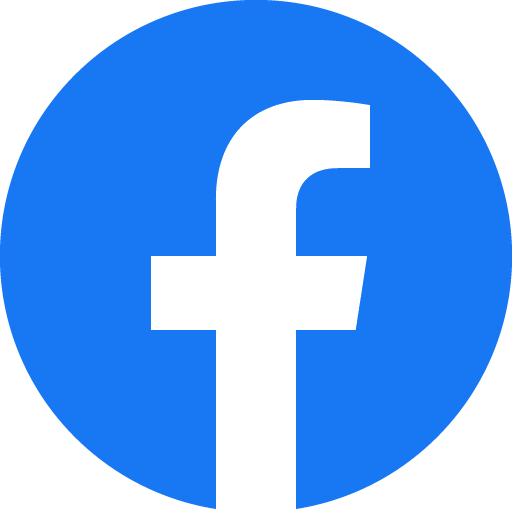 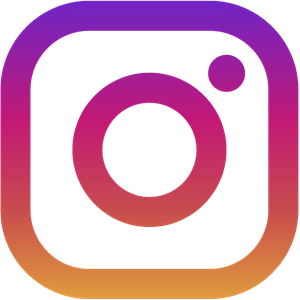 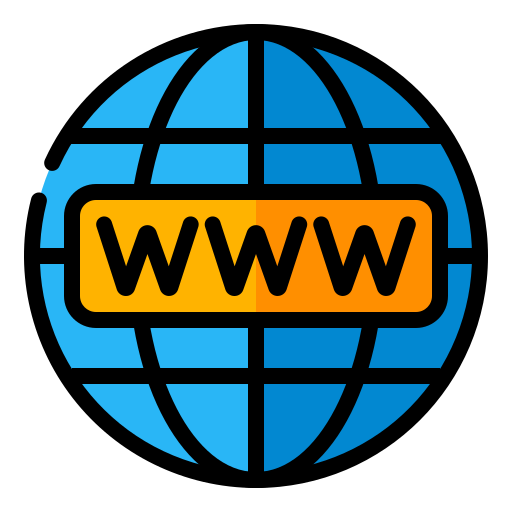 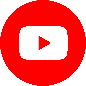 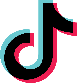 